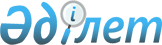 Жер қойнауын пайдаланушылар ұсынатын алғашқы есепке алу материалдарына негізделген жер қойнауының жай-күйі туралы геологиялық есептің арнаулы нысандарын бекіту туралы
					
			Күшін жойған
			
			
		
					Қазақстан Республикасы Үкіметінің 2010 жылғы 30 желтоқсандағы № 1459 Қаулысы. Күші жойылды - Қазақстан Республикасы Үкіметінің 2015 жылғы 21 шілдедегі № 552 қаулысымен

      Ескерту. Күші жойылды - ҚР Үкіметінің 21.07.2015 № 552 қаулысымен (алғашқы ресми жарияланған күнінен бастап қолданысқа енгізіледі).      «Жер қойнауы және жер қойнауын пайдалану туралы» Қазақстан Республикасының 2010 жылғы 24 маусымдағы Заңының 119-бап 3-тармағына сәйкес Қазақстан Республикасының Үкіметі ҚАУЛЫ ЕТЕДІ:



      1. Қоса беріліп отырған жер қойнауын пайдаланушылар ұсынатын жер қойнауының жай-күйі туралы геологиялық есептің арнаулы нысандары бекітілсін:

      мұнай қорының есептік теңгерімі (1-нысан);

      табиғи жанатын газ қорының есептік теңгерімі (2-нысан);

      конденсат қорының есептік теңгерімі (3-нысан);

      құрамдас бөліктер қорының есептік теңгерімі (этан, пропан, еріген және еркін газдағы бутандар) (4-нысан);

      мұнай және орындарындағы күкірт қорының есептік теңгерімі (5-нысан);

      гелий қорының есептік теңгерімі (6-нысан);

      ванадий қорының есептік теңгерімі (6-1-нысан);

      көмір қорының есептік теңгерімі (7-нысан);

      қатты пайдалы қазбалар қорының есептік теңгерімі (8-нысан);

      көмірсутек кен орындарының жер қойнауларының мониторингі есептілігі (ЖҚМ (КС) 1-нысан);

      қатты пайдалы қазбалардың, кен орындарының мониторингі есептілігі (ЖҚМ (ҚПҚ) 2-нысан);

      жерасты сулары мониторингі есептілігі (ЖҚМ (ЖС) 3-нысан).



      2. «Жер қойнауын пайдаланушылар ұсынатын алғашқы есепке алу материалдарына негізделген жер қойнауының жай-күйі туралы геологиялық есептің арнаулы нысандарын бекіту туралы» Қазақстан Республикасы Үкіметінің 2005 жылғы 27 маусымдағы № 638 Қаулысының (Қазақстан Республикасының ПҮАЖ-ы, 2005 ж., № 27, 331-құжат) күші жойылды деп танылсын.



      3. Осы қаулы ресми жарияланған күнінен бастап күнтізбелік он күн өткен соң қолданысқа енгізіледі.      Қазақстан Республикасының

      Премьер-Министрі                            К. Мәсімов

Қазақстан Республикасы   

Үкіметінің        

2010 жылғы 30 желтоқсандағы

№ 1459 қаулысымен     

бекітілген         

Мұнай қорының_________ жылғы есептік балансы

(1-нысан)Қорлар мың тонна, геологиялық

                  алынатын(кестенің жалғасы) (кестенің жалғасы)____ж. «____»____________          Кәсіпорын басшысы ____________________Орындаушы ______________          Бас геолог _____________________________

Қазақстан Республикасы    

Үкіметінің         

2010 жылғы 30 желтоқсандағы 

№ 1459 қаулысымен      

бекітілген          

Табиғи жанатын газдар қорының_____жылғы есептік балансы

(2-нысан)Қорлар млн. м3, геологиялық

                алынатын(кестенің жалғасы) (кестенің жалғасы)(кестенің жалғасы) ____ж. «____»____________          Кәсіпорын басшысы ____________________Орындаушы ______________          Бас геолог _____________________________

Қазақстан Республикасы   

Үкіметінің        

2010 жылғы 30 желтоқсандағы 

№ 1459 қаулысымен     

бекітілген         

Конденсат қорының_______жылғы есептік балансы

(3-нысан)Қорлар, мың тонна, геологиялық

                   алынатын(кестенің жалғасы)(кестенің жалғасы)____ж. «____»____________          Кәсіпорын басшысы ____________________Орындаушы ______________          Бас геолог _____________________________

Қазақстан Республикасы  

Үкіметінің       

2010 жылғы 30 желтоқсандағы

№ 1459 қаулысымен    

бекітілген        

Ілеспе компоненттер қорының______жылғы есептік балансы (этан, пропан, еріген және еркін газдағы бутандар)

(4-нысан)Қорлар, мың тонна, геологиялық

                   алынатын(кестенің жалғасы)(кестенің жалғасы) ____ж. «____»____________          Кәсіпорын басшысы ____________________Орындаушы ______________          Бас геолог _____________________________

Қазақстан Республикасы   

Үкіметінің        

2010 жылғы 30 желтоқсандағы 

№ 1459 қаулысымен    

бекітілген         

Мұнай кен орындарындағы күкірт қорының ____ жылғы есептік балансы

(5-нысан)Қорлар, мың тонна, геологиялық

                   алынатын(кестенің жалғасы)(кестенің жалғасы)____ж. «____»____________          Кәсіпорын басшысы ____________________Орындаушы ______________          Бас геолог _____________________________

Қазақстан Республикасы   

Үкіметінің         

2010 жылғы 30 желтоқсандағы 

№ 1459 қаулысымен     

бекітілген           

Гелий қорының_______жылғы есептік балансы

(6-нысан)Қорлар, мың тонна, геологиялық

                   алынатын(кестенің жалғасы)(кестенің жалғасы) ____ж. «____»____________          Кәсіпорын басшысы ____________________Орындаушы ______________          Бас геолог _____________________________

Қазақстан Республикасы   

Үкіметінің         

2010 жылғы 30 желтоқсандағы 

№ 1459 қаулысымен     

бекітілген         

Ванадий қорының (V2O5) ____ жылғы есептік балансы

(6-1-нысан)Қорлар мың. тонна м3, геологиялық

                      алынатын (кестенің жалғасы)(кестенің жалғасы)____ж. «____»____________          Кәсіпорын басшысы ____________________Орындаушы ______________          Бас геолог _____________________________

Қазақстан Республикасы  

Үкіметінің       

2010 жылғы 30 желтоқсандағы

№ 1459 қаулысымен    

бекітілген        

Көмір қорының____жылғы есептік балансы

(7-нысан)Қорлардың өлшем бірлігі (кестенің жалғасы)(кестенің жалғасы) ____ж. «____»____________          Кәсіпорын басшысы ____________________Орындаушы ______________          Бас геолог _____________________________

Қазақстан Республикасы   

Үкіметінің        

2010 жылғы 30 желтоқсандағы

№ 1459 қаулысымен    

бекітілген        

Қатты пайдалы қазбалар қорларының ____жылғы есептік балансы

(8-нысан)Қорлардың өлшем бірлігі______(кестенің жалғасы)(кестенің жалғасы) ____ж. «____»____________          Кәсіпорын басшысы ____________________Орындаушы ______________          Бас геолог _____________________________

Қазақстан Республикасы   

Үкіметінің        

2010 жылғы 30 желтоқсандағы

№ 1459 қаулысымен    

бекітілген        

Көмірсутек кен орындары жер қойнауының мониторингі жөніндегі есептілік

(1-нысан - ЖҚМ КС)1-кесте. Жалпы мәліметтер(кестенің жалғасы)(кестенің жалғасы)2-кесте. Жер қойнауы мониторингінің бағдарламасы туралы мәліметтер* Көмірсутек кен орындарына жер қойнаулары мониторингі түрлері:

Геодинамикалық мониторинг (3.1; 3.1.1; 3.1.2; 3.1.3; 3.1.4-кестелер)

Кәсіпшілік-геофизикалық және гидродинамикалық мониторинг (3.2; 3.2.1; 3.2.2-кестелер)

Геохимикалық мониторинг (3.3; 3.3.1-кестелер)3.1-кесте. Геодинамикалық мониторинг

Мониторингті ұйымдастыру және жүргізу шарттары(кестенің жалғасы)3.1.1-кесте. Қадағалау нәтижелері

Нивелирлеу3.1.2-кесте. Қадағалау нәтижелері GPS өлшеулер(кестенің жалғасы)3.1.3-кесте. Қадағалау нәтижелері

Гравиметриялық өлшеулер 3.1.4-кесте. Қадағалау нәтижелері

Сейсмологиялық байқаулар(кестенің жалғасы)3.2-кесте. Кәсіпшілік-геофизикалық және гидродинамикалық мониторинг

Мониторинг ұйымдастыру және жүргізу шарттары(кестенің жалғасы)3.2.1-кесте. Қадағалау нәтижелері

Кәсіпшілік геофизикалық мониторинг (ҰГЗ әдістері) (кестенің жалғасы)(кестенің жалғасы)(кестенің жалғасы)(кестенің жалғасы)3.2.2-кесте. Қадағалау нәтижелері

Гидродинамикалық мониторинг(кестенің жалғасы)(кестенің жалғасы)(кестенің жалғасы)3.3-кесте. Геохимикалық мониторинг

Мониторингті ұйымдастыру және жүргізу шарттары3.3.1-кесте Қадағалау нәтижелері (кестенің жалғасы)(кестенің жалғасы)(кестенің жалғасы)(кестенің жалғасы)

Қазақстан Республикасы  

Үкіметінің       

2010 жылғы 30 желтоқсандағы 

№ 1459 қаулысымен    

бекітілген         

Қатты пайдалы қазбалар кен орындарының мониторингі жөніндегі есептілік

(2-нысан ЖҚМ (ҚПҚ))1-кесте. Жалпы мәліметтер(кестенің жалғасы)(кестенің жалғасы)2-кесте. Жер қойнауы мониторингісінің бағдарламасы туралы мәліметтерТау-кен-технологиялық мониторингі (3.1; 3.1.1-кестелер)

Геодинамикалық мониторинг (3.2; 3.2.1.1; 3.2.1.2; 3.2.1.3-кестелер)

Геотехникалық және геомеханикалық мониторинг (3.3; 3.3.1.1; 3.3.1.2; 3.3.1.3; 3.1.4-кестелер)3.1-кесте. Тау-кен-технологиялық мониторинг

Мониторингті ұйымдастыру және жүргізу шарттары3.1.1-кесте. Қадағалау нәтижелері (кестенің жалғасы)(кестенің жалғасы)3.2-кесте Геодинамикалық мониторинг

Мониторингті ұйымдастыру және жүргізу шарттары3.2.1.1-кесте. Қадағалау нәтижелері

Нивелирлеу(кестенің жалғасы)3.2.1.2-кесте. Қадағалау нәтижелері

GPS өлшеулер(кестенің жалғасы)3.2.1.3-кесте. Қадағалау нәтижелері

Сейсмологиялық бақылау(кестенің жалғасы)3.3-кесте. Геотехникалық және геомеханикалық мониторинг.

Мониторингті ұйымдастыру және жүргізу шарттары.(кестенің жалғасы)3.3.1.1-кесте. Қадағалау нәтижелері

Аспапты әдістермен жыныстардың жарықшақтығын зерттеу(кестенің жалғасы)(кестенің жалғасы)3.3.1.2-кесте. Қадағалау нәтижелері

Сілемдегі жыныстардың беріктік сипаттамаларын зерттеу(кестенің жалғасы)(кестенің жалғасы)3.3.1.3-кесте. Қадағалау нәтижелері

Гравиметриялық әдістер мен тау жыныс массивінің кернеулік күйі3.3.1.4-кесте. Қадағалау нәтижелері

Тау жыныстарының физико-механикалық қасиеттерін зертханалық өлшеу (үлгілерде)(кестенің жалғасы)(кестенің жалғасы)(кестенің жалғасы)3.4-кесте. Гидрологиялық және гидрогеологиялық мониторинг

Мониторингті ұйымдастыру және жүргізу шарттары3.4.1-кесте. Қадағалау нәтижелері(кестенің жалғасы)(кестенің жалғасы)(кестенің жалғасы)3.4.1.1-кесте. Қадағалау нәтижелері

Жер асты, жерүсті және шахталық сулардың физикалық-химикалық қасиеттері(кестенің жалғасы)(кестенің жалғасы)(кестенің жалғасы)

Қазақстан Республикасы   

Үкіметінің        

2010 жылғы 30 желтоқсандағы

№ 1459 қаулысымен     

бекітілген         

Жерасты сулары мониторингі жөніндегі есептілігі

(ЖҚМ) (ЖС) 3-нысан1-кесте Жер асты суларының сутартқысы туралы(кестенің жалғасы)2-кесте Сутартқы және қадағалау ұңғымалары бойынша жер асты суларының  режимі, деңгейі және температурасы(кестенің жалғасы)(кестенің жалғасы)3-кесте Сутартқы ұңғымалары бойынша жер асты суларының сапасы(кестенің жалғасы)
					© 2012. Қазақстан Республикасы Әділет министрлігінің «Қазақстан Республикасының Заңнама және құқықтық ақпарат институты» ШЖҚ РМК
				Р/с

№Облысы, жер қойнауын пайдаланушы, кен орнының игерілу дәрежесі, кен орнының мемлекеттік нөмірі, типі, учаске, өнімді шөгінділер, кен шоғыры;

коллектор (К, КТ, ТК), кен шоғырының тереңдігі мен кен шоғырының кодыКелісімшарттың (лицензияның) № және берілген күніҚаттың параметрлері:

а) мұнайлылық алаңы, мың м2;

б) жалпы қуаттылығы, м;

в) тиімді қуаттылығы, м;

г) ашық кеуектілік;

д) мұнай қанығулылығы;

е) алу коэффициенті;

ж) өтімділігі, мкм2;

з) қайта есептеу коэффициентіСапалылық сипаттамалары:

а) тығыздылығы, г/см3;

б) тұтқырлығы шпас;

в) құрамындағы күкірт %;

г) құрамындағы парафин %;

д) құрамындағы шайыр мен шайыр тастақ;

е) қат температурасы С0;

ж) мұнайдың сему температурасыа) ашылу жылы;

б) игерілу жылы;

в) консервациялау жылы;

г) жыл басынан өндіру;

д) МҚК бекіткен күнге өндіру;

е) өндірілу дәрежесі %;

ж) сулануы %

з) іріктеу қарқыны %123456____ ж. 01.01 жағдай бойынша баланстық қорлар____ ж. 01.01 жағдай бойынша баланстық қорларМыналардың нәтижесінде ____ жылғы баланстық қорлардың өзгеруіМыналардың нәтижесінде ____ жылғы баланстық қорлардың өзгеруіМыналардың нәтижесінде ____ жылғы баланстық қорлардың өзгеруіМыналардың нәтижесінде ____ жылғы баланстық қорлардың өзгеруіА+В+С1C2а) өндірубарлауқайта бағалау, беруқорларды есептен шығаруА+В+С1C2А+В+С1А+В+С1А+В+С1А+В+С1789101112____ 01.01. жағдай бойынша____ 01.01. жағдай бойынша____ 01.01. жағдай бойынша____ 01.01. жағдай бойынша____ 01.01. жағдай бойынша____ 01.01. жағдай бойынша____ 01.01. жағдай бойыншаМҚК бекіткен баланстық қорларМҚК бекіткен баланстық қорларМҚК бекіткен баланстық қорларМҚК бекіткен баланстық қорларбаланстықбаланстықбаланстықбаланстықбаланстықбаланстықбаланстан тысбекітілген күнгебекітілген күнгебекітілген күнгебекітілген жылы, хаттаманың нөміріАВА+ВС1А+В+С1С2баланстан тысА+ВА+В+С1С2бекітілген жылы, хаттаманың нөмірі1314151617181920212223Р/с

№Облысы, жер қойнауын пайдаланушы, кен орнының игерілу дәрежесі, кен орнының мемлекеттік нөмірі, типі, учаске, өнімді шөгінділер, кен шоғыры;

коллектор (К, КТ, ТК), кен шоғырының тереңдігі мен кен шоғырының кодыКелісімшарттың (лицензияның) № және берілген күніҚаттың параметрлері:

а) газдылық алаңы, мың м2;

б) жалпы қуаты, м;

б1) мұнай қабатының қалыңдығы, тиімділігі м;

в) ашық кеуектілік коэффициенті;

г) газ қанығулық mm-max; 

д) алу коэффициенті;

е) қаттың қысымы, мкм2; 

ж) құрамындағы газ, м3/тСапалылық сипаттамалары:

а) ауадағы тығыздылығы, г/см3;

б) төменгі жылу қайтаруы Кдж; 

в) құрамындағы ауыр көмірсутектер %;

г) құрамындағы тұрақты конденсат г/м3;

д) құрамындағы күкіртті сутегі %; 

е) құрамындағы азот %; 

ж) құрамындағы көмір қышқыл газы, %;

з) қат температурасы С0Жылдары:

а) ашылу;

б) игеруге беру;

в) консервациялау;

г) игеру басталғаннан бастап өндіру;

д) МҚК-нің бекітілген қорлары күніне өндіру123456Газ түрі

а) ерітілген;

б) газ бүркембе;

в) еркін____ж. 01.01 жағдай бойынша баланстық қорлар____ж. 01.01 жағдай бойынша баланстық қорларМыналардың нәтижесінде ____ жылғы баланстық қорлардың өзгеруіМыналардың нәтижесінде ____ жылғы баланстық қорлардың өзгеруіМыналардың нәтижесінде ____ жылғы баланстық қорлардың өзгеруіМыналардың нәтижесінде ____ жылғы баланстық қорлардың өзгеруіГаз түрі

а) ерітілген;

б) газ бүркембе;

в) еркінА+В+С1С2а) өндірубарлауқайта бағалау, беруқорларды есептен шығаруГаз түрі

а) ерітілген;

б) газ бүркембе;

в) еркінА+В+С1С2А+В+С1А+В+С1А+В+С1А+В+С178910111213____ ж. 01.01 жағдай бойынша қорлар____ ж. 01.01 жағдай бойынша қорлар____ ж. 01.01 жағдай бойынша қорлар____ ж. 01.01 жағдай бойынша қорлар____ ж. 01.01 жағдай бойынша қорлар____ ж. 01.01 жағдай бойынша қорлар____ ж. 01.01 жағдай бойынша қорларбаланстықбаланстықбаланстықбаланстықбаланстықбаланстықбаланстан тысAВA+BС1А+В+С1С214151617181920МҚК бекіткен баланстық қорларМҚК бекіткен баланстық қорларМҚК бекіткен баланстық қорларМҚК бекіткен баланстық қорларбекітілген күнгебекітілген күнгебекітілген күнгеБекітілген жылы, хаттаманың нөміріА+ВА+В+С1С2Бекітілген жылы, хаттаманың нөмірі21222324р/с

№Облыс, жер қойнауын пайдаланушы, кен орнының игерілу дәрежесі, кен орнының мемлекеттік нөмірі, типі, учаске, өнімді шөгінділер, кен шоғыры;

коллектор (К, КТ, ТК), кен шоғырының тереңдігі м, кен шоғырының кодыКелісімшарттың (лицензияның) № және берілген күніа) ашылу жылы;

б) газға игеруді беру жылы;

в) конденсатқа игеруді енгізу жылы;

г) игеру басталғаннан бастап өндіру;

д) бекіту күніне

өндіруГаз тасығыштың түрі

а) газ бүркембе;

б) еркін____ж. 01.01 жағдай бойынша (газ тасығыштың) баланстық коры млн.м3____ж. 01.01 жағдай бойынша (газ тасығыштың) баланстық коры млн.м3р/с

№Облыс, жер қойнауын пайдаланушы, кен орнының игерілу дәрежесі, кен орнының мемлекеттік нөмірі, типі, учаске, өнімді шөгінділер, кен шоғыры;

коллектор (К, КТ, ТК), кен шоғырының тереңдігі м, кен шоғырының кодыКелісімшарттың (лицензияның) № және берілген күніа) ашылу жылы;

б) газға игеруді беру жылы;

в) конденсатқа игеруді енгізу жылы;

г) игеру басталғаннан бастап өндіру;

д) бекіту күніне

өндіруГаз тасығыштың түрі

а) газ бүркембе;

б) еркінА+В+С1С21234567Сапалылық сипаттамасы а) тығыздығы г/см3;

б) тұрақты конденсаттың бастапқы құрамы г/см3;

в) тұрақты конденсаттың ағымдағы құрамы г/см3;

г) құрамындағы күкірт %;

д) құрамындағы парафин %;

е) алыну коэффициентКонденсаттың ____ж. 01.01-ге баланстық қорыКонденсаттың ____ж. 01.01-ге баланстық қоры___жылғы баланстық қорлардың өзгеруі___жылғы баланстық қорлардың өзгеруі___жылғы баланстық қорлардың өзгеруі___жылғы баланстық қорлардың өзгеруіСапалылық сипаттамасы а) тығыздығы г/см3;

б) тұрақты конденсаттың бастапқы құрамы г/см3;

в) тұрақты конденсаттың ағымдағы құрамы г/см3;

г) құрамындағы күкірт %;

д) құрамындағы парафин %;

е) алыну коэффициентА+В+С1С2а) өндірубарлауқайта бағалау, беруқорларды есептен шығаруСапалылық сипаттамасы а) тығыздығы г/см3;

б) тұрақты конденсаттың бастапқы құрамы г/см3;

в) тұрақты конденсаттың ағымдағы құрамы г/см3;

г) құрамындағы күкірт %;

д) құрамындағы парафин %;

е) алыну коэффициентА+В+С1С2А+В+С1А+В+С1А+В+С1А+В+С1891011121314____ж. 01.01 жағдай бойынша қорлар____ж. 01.01 жағдай бойынша қорлар____ж. 01.01 жағдай бойынша қорлар____ж. 01.01 жағдай бойынша қорлар____ж. 01.01 жағдай бойынша қорларМҚК бекіткен баланстық қорларМҚК бекіткен баланстық қорларМҚК бекіткен баланстық қорларМҚК бекіткен баланстық қорларБаланстықБаланстықБаланстықБаланстықБаланстан тысбекітілген күнгебекітілген күнгебекітілген күнгебекітілген жылы, хаттаманың нөміріА+ВС1А+В+С1С2Баланстан тысА+ВА+В+С1С2бекітілген жылы, хаттаманың нөмірі151617181920212223Р/с

№Облыс, жер қойнауын пайдаланушы, игерілу дәрежесі, кен орны, мемлекеттік нөмір мен типі, учаске, өнімді шөгінділер, кен шоғыры; коллектор (К, КТ, ТК), кен шоғырының тереңдігі, м, кен шоғырының кодыКелісімшарттың (лицензияның) № және берілген күніа) ашылу жылы;

б) газға игеруді енгізу жылы;

в) конденсатқа игеруді беру жылы;

г) игеру басталғаннан бастап өндіру;

д) бекітілген

күнге өндіруГаз тасығыштың түрі

а) ерітілген;

б) газ бүркембе

в) еркін___ж. 01.01 жағдай бойынша (газ тасығыштың) баланстық қоры млн.м3___ж. 01.01 жағдай бойынша (газ тасығыштың) баланстық қоры млн.м3Р/с

№Облыс, жер қойнауын пайдаланушы, игерілу дәрежесі, кен орны, мемлекеттік нөмір мен типі, учаске, өнімді шөгінділер, кен шоғыры; коллектор (К, КТ, ТК), кен шоғырының тереңдігі, м, кен шоғырының кодыКелісімшарттың (лицензияның) № және берілген күніа) ашылу жылы;

б) газға игеруді енгізу жылы;

в) конденсатқа игеруді беру жылы;

г) игеру басталғаннан бастап өндіру;

д) бекітілген

күнге өндіруГаз тасығыштың түрі

а) ерітілген;

б) газ бүркембе

в) еркінА+В+С1С21234567Құрамы, %

а) газ түрінде көрсетілген этанның, пропанның, бутанның;

б) күкіртті сутегінің;

в) көмір қышқыл газының____ж. 01.01 жағдай бойынша конденсаттың баланстық қорлары____ж. 01.01 жағдай бойынша конденсаттың баланстық қорларыМыналардың нәтижесінде жылғы баланстық қорлардың өзгеруіМыналардың нәтижесінде жылғы баланстық қорлардың өзгеруіМыналардың нәтижесінде жылғы баланстық қорлардың өзгеруіМыналардың нәтижесінде жылғы баланстық қорлардың өзгеруіҚұрамы, %

а) газ түрінде көрсетілген этанның, пропанның, бутанның;

б) күкіртті сутегінің;

в) көмір қышқыл газының____ж. 01.01 жағдай бойынша конденсаттың баланстық қорлары____ж. 01.01 жағдай бойынша конденсаттың баланстық қорларыа) өндірубарлауқайта бағалауқорларды есептен шығаруҚұрамы, %

а) газ түрінде көрсетілген этанның, пропанның, бутанның;

б) күкіртті сутегінің;

в) көмір қышқыл газыныңА+В+С1С2А+В+С1А+В+С1А+В+С1А+В+С1891011121314___ж. 01.01 жағдай бойынша қорлар___ж. 01.01 жағдай бойынша қорлар___ж. 01.01 жағдай бойынша қорлар___ж. 01.01 жағдай бойынша қорлар___ж. 01.01 жағдай бойынша қорларМҚК бекіткен баланстық қорларМҚК бекіткен баланстық қорларМҚК бекіткен баланстық қорларМҚК бекіткен баланстық қорларбаланстықбаланстықбаланстықбаланстықбаланстан тысбекітілген күнгебекітілген күнгебекітілген күнгебекітілген жылы, хаттаманың нөміріА+В С1 А+В+С1 С2баланстан тысА+ВА+В+С1С2бекітілген жылы, хаттаманың нөмірі151617181920212223Р/с

№Облыс, жер қойнауын пайдаланушы, игерілу дәрежесі, кен орны, мемлекеттік нөмір мен типі, учаске, өнімді шөгінділер, кен шоғыры;

кен шоғырының тереңдігі м, кен шоғырының кодыКелісімшарттың (лицензияның) № және берілген күніа) ашылу жылы;

б) газға өндіруді енгізу жылы;

в) консервациялау жылы;

г) игеру басталғаннан бастап өндіру;

д) МҚК бекітілген күнге өндірутасымалдағыштың түрі

а) мұнай;

б) газ:

б1) ерітілген;

б2) газ бүркембе;

б3) еркін;

в) конденсат___ж. 01.01 жағдай бойынша баланстық қоры (тасығыштың)___ж. 01.01 жағдай бойынша баланстық қоры (тасығыштың)Р/с

№Облыс, жер қойнауын пайдаланушы, игерілу дәрежесі, кен орны, мемлекеттік нөмір мен типі, учаске, өнімді шөгінділер, кен шоғыры;

кен шоғырының тереңдігі м, кен шоғырының кодыКелісімшарттың (лицензияның) № және берілген күніа) ашылу жылы;

б) газға өндіруді енгізу жылы;

в) консервациялау жылы;

г) игеру басталғаннан бастап өндіру;

д) МҚК бекітілген күнге өндірутасымалдағыштың түрі

а) мұнай;

б) газ:

б1) ерітілген;

б2) газ бүркембе;

б3) еркін;

в) конденсатмұнай, мың т.

газ, млн. м3

конденсат, мың тмұнай, мың т.

газ, млн. м3

конденсат, мың тР/с

№Облыс, жер қойнауын пайдаланушы, игерілу дәрежесі, кен орны, мемлекеттік нөмір мен типі, учаске, өнімді шөгінділер, кен шоғыры;

кен шоғырының тереңдігі м, кен шоғырының кодыКелісімшарттың (лицензияның) № және берілген күніа) ашылу жылы;

б) газға өндіруді енгізу жылы;

в) консервациялау жылы;

г) игеру басталғаннан бастап өндіру;

д) МҚК бекітілген күнге өндірутасымалдағыштың түрі

а) мұнай;

б) газ:

б1) ерітілген;

б2) газ бүркембе;

б3) еркін;

в) конденсатА+В+С1С21234567Құрамы, %:

мұнай, %,

газ, %,

конденсат , %___ж. 01.01 жағдай бойынша күкірттің баланстық қоры___ж. 01.01 жағдай бойынша күкірттің баланстық қорыМыналардың нәтижесінде жылғы баланстық қорлардың өзгеруіМыналардың нәтижесінде жылғы баланстық қорлардың өзгеруіМыналардың нәтижесінде жылғы баланстық қорлардың өзгеруіМыналардың нәтижесінде жылғы баланстық қорлардың өзгеруіҚұрамы, %:

мұнай, %,

газ, %,

конденсат , %А+В+С1С2а) өндірубарлауқайта бағалауқорларды есептен шығаруҚұрамы, %:

мұнай, %,

газ, %,

конденсат , %А+В+С1С2А+В+С1А+В+С1А+В+С1А+В+С1891011121314___ж. 01.01 жағдай бойынша қорлар___ж. 01.01 жағдай бойынша қорлар___ж. 01.01 жағдай бойынша қорлар___ж. 01.01 жағдай бойынша қорлар___ж. 01.01 жағдай бойынша қорларМҚК бекіткен баланстық қорларМҚК бекіткен баланстық қорларМҚК бекіткен баланстық қорларМҚК бекіткен баланстық қорларбаланстықбаланстықбаланстықбаланстықБаланстан тысбекітілген күнге тасығыш\күкіртбекітілген күнге тасығыш\күкіртбекітілген күнге тасығыш\күкіртБекітілген жылы, хаттаманың нөміріА+ВС1А+В+С1С2Баланстан тысА+ВА+В+С1С2Бекітілген жылы, хаттаманың нөмірі151617181920212223Р/с

№Облыс, жер қойнауын пайдаланушы, игерілу дәрежесі, кен орны, мемлекеттік нөмірі мен типі, учаске, өнімді шөгінділер, кен шоғыры, коллектор (К, КТ, ТК ) кен шоғырының тереңдігі м, кен шоғырының кодыКелісімшарттың (лицензияның) нөмірі және берілген күніа) ашылу жылы;

б) газға игеруді беру жылы;

в) консервациялау жылы;

г) игеру басталғаннан бастап өндіру;

д) МҚК-ның бекітілген күнге өндіруТасымалдағыштың түрі___ж. 01.01 жағдай бойынша (тасымалдағыштың) баланстық қорлары млн.м3___ж. 01.01 жағдай бойынша (тасымалдағыштың) баланстық қорлары млн.м3Құрамы, %-бен

а) гелий;

б) азот;

в) күкірт сутегі;

г) көмір қышқыл газыР/с

№Облыс, жер қойнауын пайдаланушы, игерілу дәрежесі, кен орны, мемлекеттік нөмірі мен типі, учаске, өнімді шөгінділер, кен шоғыры, коллектор (К, КТ, ТК ) кен шоғырының тереңдігі м, кен шоғырының кодыКелісімшарттың (лицензияның) нөмірі және берілген күніа) ашылу жылы;

б) газға игеруді беру жылы;

в) консервациялау жылы;

г) игеру басталғаннан бастап өндіру;

д) МҚК-ның бекітілген күнге өндіруТасымалдағыштың түріА+В+С1 С2Құрамы, %-бен

а) гелий;

б) азот;

в) күкірт сутегі;

г) көмір қышқыл газы12345678____ж. 01.01 жағдай бойынша гелийдің баланстық қорлары____ж. 01.01 жағдай бойынша гелийдің баланстық қорларыМыналардың нәтижесінде жылғы баланстық қорлардың өзгеруіМыналардың нәтижесінде жылғы баланстық қорлардың өзгеруіМыналардың нәтижесінде жылғы баланстық қорлардың өзгеруіМыналардың нәтижесінде жылғы баланстық қорлардың өзгеруіА+В+С1С2өндірубарлауҚайта бағалауқорларды есептен шығаруА+В+С1С2А+В+С1А+В+С1А+В+С1А+В+С191011121314___ж. 01.01 жағдай бойынша қорлар___ж. 01.01 жағдай бойынша қорлар___ж. 01.01 жағдай бойынша қорлар___ж. 01.01 жағдай бойынша қорлар___ж. 01.01 жағдай бойынша қорларМҚК бекіткен баланстық қорларМҚК бекіткен баланстық қорларМҚК бекіткен баланстық қорларМҚК бекіткен баланстық қорларБаланстықБаланстықБаланстықБаланстықБаланстан тысбекітілген күнгебекітілген күнгебекітілген күнгеБекітілген жылы, хаттаманың нөміріА+ВС1A+B+С1С2Баланстан тысА+ВА+В+С1С2Бекітілген жылы, хаттаманың нөмірі151617181920212223Р/с

№Облыс, жер қойнауын пайдаланушы, игерілу дәрежесі, кен орны, мемлекеттік нөмірі мен типі, учаске, өнімді шөгінділер, кен шоғыры, коллектор (К, КТ, ТК ) кен шоғырының тереңдігі, м, кен шоғырының кодыКелісімшарттың (лицензияның) нөмірі және берілген күніа) ашылу жылы;

б) газға өндіруді енгізу жылы;

в) консервациялау жылы;

г) игеру басталғаннан бастап өндіру;

д) МҚК бекітілген күнге өндіру__ж. 01.01 жағдай бойынша (тасымалдағыштың) баланстық қорлары млн.м3__ж. 01.01 жағдай бойынша (тасымалдағыштың) баланстық қорлары млн.м3Құрамындағы ванадий, г/т (V2О5)Р/с

№Облыс, жер қойнауын пайдаланушы, игерілу дәрежесі, кен орны, мемлекеттік нөмірі мен типі, учаске, өнімді шөгінділер, кен шоғыры, коллектор (К, КТ, ТК ) кен шоғырының тереңдігі, м, кен шоғырының кодыКелісімшарттың (лицензияның) нөмірі және берілген күніа) ашылу жылы;

б) газға өндіруді енгізу жылы;

в) консервациялау жылы;

г) игеру басталғаннан бастап өндіру;

д) МҚК бекітілген күнге өндіруА+В+С1С2Құрамындағы ванадий, г/т (V2О5)1234567__ж. 01.01 жағдай бойынша ванадийдің баланстық қорлары__ж. 01.01 жағдай бойынша ванадийдің баланстық қорларыМыналардың нәтижесінде жылғы баланстық қорлардың өзгеруіМыналардың нәтижесінде жылғы баланстық қорлардың өзгеруіМыналардың нәтижесінде жылғы баланстық қорлардың өзгеруіМыналардың нәтижесінде жылғы баланстық қорлардың өзгеруіА+В+С1С2өндірубарлауҚайта бағалауқорларды есептен шығаруА+В+С1С2А+В+С1А+В+С1А+В+С1А+В+С18910111213___ж. 01.01 жағдай бойынша қорлар___ж. 01.01 жағдай бойынша қорлар___ж. 01.01 жағдай бойынша қорлар___ж. 01.01 жағдай бойынша қорлар___ж. 01.01 жағдай бойынша қорларМҚК бекіткен баланстық қорларМҚК бекіткен баланстық қорларМҚК бекіткен баланстық қорларМҚК бекіткен баланстық қорларБаланстықБаланстықБаланстықБаланстықБаланстан тысбекітілген күнгебекітілген күнгебекітілген күнгеБекітілген жылы, хаттаманың нөміріА+ВС1А+В+С1С2Баланстан тысА+ВА+В+С1С2Бекітілген жылы, хаттаманың нөмірі141516171819202122Р/с

№Облыс, кәсіпорын, кен орны, бассейн, учаске, алаң, шахта, қима, горизонт, қат, лицензияның (келісімшарттың) № және берілген күніа) игерілу дәрежесі, жылы;

б) кәсіпорынның, шахтаның, қиманың жылдық жобалау және өндірістік қуаты;

в) қорлардың тереңдігін есептеу;

г) игерудің ең көп (нақты) тереңдігі, м;

д) горизонттық қаттық астасу тереңдігі, м;

е) пайдалы қатқабат қалыңдығы;

ж) аршу коэффициенті, м;

з) торфтардың қалыңдығы мен көлемі, ма) пайдалы қазбаның типі, сорты, маркасы, технологиялық тобы;

б) пайдалы компоненттермен зиянды қоспалардың орташа құрамы (пайдалы қазбаның шығымы);

в) ылғалдылығы, %;

г) жанудың үлестік жылылығы,

МДж/кг;

д) шайырдың

шығымыА

В

А+В

А+В+С1

С2

қорларының санаттары баланстан тыс12345___ж. 01.01 жағдай бойынша қорлар___ж. 01.01 жағдай бойынша қорларМыналардың нәтижесінде____жылғы баланстық қорлардың өзгеруіМыналардың нәтижесінде____жылғы баланстық қорлардың өзгеруіМыналардың нәтижесінде____жылғы баланстық қорлардың өзгеруіМыналардың нәтижесінде____жылғы баланстық қорлардың өзгеруіМыналардың нәтижесінде____жылғы баланстық қорлардың өзгеруібаланстықБаланстан тысөндірубарлауҚайта бағалауҚорларды есептен шығаруТехникалық шекаралардың өзгеруі және басқа да себептер6789 101112___ж. 01.01 жағдай бойынша қорлардың жай-күйі___ж. 01.01 жағдай бойынша қорлардың жай-күйіМҚК немесе АҚК бекіткен баланстық қорлар1) өндіру кезіндегі жобалық ысырап %;

2) құнарсыздану, %;

3) көмір мен жанатын тақтастардың өнеркәсіптік қорлары, А+В+С1:

а) барлық шахтаның (қиманың);

б) жұмыс істеп тұрған горизонттардыңКәсіпорынның А+В+С1 санатының теңгерімдік қорлармен жылдарға қамтамасыз етілуі:

а) барлық қорлармен;

б) көмір мен жанатын тақтатастар бойынша жобалық контурларда А+В+С1 өнеркәсіптік қорлармен;

в) барлық шахтаның (қиманың);

г) жұмыс істеп тұрған горизонттардыңБаланстықБаланстан тыса) барлығы;

б) бекітілген жылы;

хаттаманың нөмірі;

в) күрделілік тобы 1) өндіру кезіндегі жобалық ысырап %;

2) құнарсыздану, %;

3) көмір мен жанатын тақтастардың өнеркәсіптік қорлары, А+В+С1:

а) барлық шахтаның (қиманың);

б) жұмыс істеп тұрған горизонттардыңКәсіпорынның А+В+С1 санатының теңгерімдік қорлармен жылдарға қамтамасыз етілуі:

а) барлық қорлармен;

б) көмір мен жанатын тақтатастар бойынша жобалық контурларда А+В+С1 өнеркәсіптік қорлармен;

в) барлық шахтаның (қиманың);

г) жұмыс істеп тұрған горизонттардыңР/с

№Облысы, кәсіпорын, кен орны, учаске, орналасқан жері, келісімшарттың (лицензияның) № және берілген күніа) игерілу дәрежесі, жылы;

б) кәсіпорынның, жылдық жобалық қуаты;

в) қорларды есептеу тереңдігі;

г) игерудің ең көп тереңдігі, (нақты) м;

ж) аршу коэффициентіа) пайдалы қазбаның типі, сорты, маркасы, технологиялық тобы;

б) пайдалы компоненттер мен зиянды қоспалардың орташа құрамы (пайдалы қазбаның шығымы)А

В

А+В

А+В+С1

С2

қорларының санаттары баланстан тыс___ж. 01.01 жағдай бойынша қорлар___ж. 01.01 жағдай бойынша қорларР/с

№Облысы, кәсіпорын, кен орны, учаске, орналасқан жері, келісімшарттың (лицензияның) № және берілген күніа) игерілу дәрежесі, жылы;

б) кәсіпорынның, жылдық жобалық қуаты;

в) қорларды есептеу тереңдігі;

г) игерудің ең көп тереңдігі, (нақты) м;

ж) аршу коэффициентіа) пайдалы қазбаның типі, сорты, маркасы, технологиялық тобы;

б) пайдалы компоненттер мен зиянды қоспалардың орташа құрамы (пайдалы қазбаның шығымы)А

В

А+В

А+В+С1

С2

қорларының санаттары баланстан тысбаланстықбаланстан тыс1234567Мыналардың нәтижесінде жылғы баланстық қорлардың өзгеруі Мыналардың нәтижесінде жылғы баланстық қорлардың өзгеруі Мыналардың нәтижесінде жылғы баланстық қорлардың өзгеруі Мыналардың нәтижесінде жылғы баланстық қорлардың өзгеруі Мыналардың нәтижесінде жылғы баланстық қорлардың өзгеруі өндірубарлаудың (+ немесе -)қайта бағалаурасталмаған қорларды есептен шығарутехникалық шекаралардың өзгеруі және басқа да себептер89101112__ж. 01.01.-ге қорлардың жай-күйі__ж. 01.01.-ге қорлардың жай-күйіМҚК немесе АҚК бекіткен баланстық қорлар1) өндіру кезіндегі жобалық ысырап, %;

2) құнарсыздану, %Кәсіпорындардың өндіру және құнарсыздану кезінде ысыраптың жобалық қуатының есебінен А+В+С1 санатындағы баланстық қорлармен жылдарға қамтамасыз етілуі:

а) барлық қорлармен;

б) жобалық өңдеу сұлбаларындабаланстықбаланстан тыса) барлығы;

б) бекітілген күні, хаттаманың нөмірі;

в) күрделілік тобы1) өндіру кезіндегі жобалық ысырап, %;

2) құнарсыздану, %Кәсіпорындардың өндіру және құнарсыздану кезінде ысыраптың жобалық қуатының есебінен А+В+С1 санатындағы баланстық қорлармен жылдарға қамтамасыз етілуі:

а) барлық қорлармен;

б) жобалық өңдеу сұлбаларында1314151617Жер қойнауын пайдаланушыКелісімшарт. Лицензия №Пайдалы қазба түрі. КомпоненттерКен орнының атауы1234Орналасқан жері

(облыс, аудан)Мұнай газды шет провинция, облысГеологиялық (таулы) бөліктің алаңыИгерудің басталу жылы, масштаб5678Игерілу дәрежесі, %Резервуар орнының тереңдігі, мКен орнын өңдеу тәсіліҰңғыма қоры, ұңғы9101112Бағдарлама атауыБағдарламаны әзірлеу және бекіту жылыБағдарламаны әзірлеуші компанияБағдарламаға сәйкес жүргізілетін мониторинг түрі*Бағдарламаны іске асыру мерзіміБағдарламаны іске асырудың басталу күні123456Р/с

№Қадағалау кезеңіӨлшем түрлеріҚадағалау желісі1234НивелирлеуПрофильдің № және ұзындығы, км; пункттер саны, пунктGPS өлшеулерпункттер саны, пунктГравиметриялық өлшеулерпункттер саны, пунктСейсмологиялықпункттер саны, пунктҚолданбалы аппаратураӨлшем дәлдігіЖұмысты орындаушы компания567мм/кммммикрогаллЖұмыс жылыПрофиль №Қазық №WGS-84 координаттарыWGS-84 координаттарыЖер қыртысының тік қозғалысы, мм/жылЖұмыс жылыПрофиль №Қазық №Солтүстік ендік 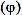 Шығыс бойлық 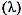 Жер қыртысының тік қозғалысы, мм/жыл123456Жұмыс жылыПрофиль №WGS-84 КоординаттарWGS-84 КоординаттарЖұмыс жылыПрофиль №Солтүстік ендік 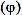 Шығыс бойлық 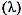 1234Жер қыртысының тік қозғалысы, мм/жылЖер қыртысының көлденең қозғалысы, мм/жылЖер қыртысының көлденең қозғалысының азимуты, градустар567Жұмыс жылыПункт №WGS-84 координаттарыWGS-84 координаттарыАуырлық күші мәнінің өзгеруі, мкГал/жылЖұмыс жылыПункт №Солтүстік ендік 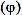 Шығыс бойлық 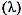 Ауырлық күші мәнінің өзгеруі, мкГал/жыл12345КүніПункт №Ошақтағы оқиғаның уақытыWGS-84 координаттарыWGS-84 координаттарыКүніПункт №Ошақтағы оқиғаның уақытыСолтүстік ендік 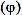 Шығыс бойлық 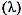 12345Эпицентрдегі тереңдік, кмМагнитудаӨлшем бірлігі678Р/с

№Қадағалау мерзіміӨлшеу түрлеріҚадағалау желісі1234Қабаттық және түптік қысымдарды және температураларды өлшеулерКәсіпшілік ұңғымалардың саны, қадағалау ұңғымаларының саны, өнімді қатпарларСүзудің белгіленген режимдердегі өлшеулер (ИД, ҚКК, ҚКТ)Кәсіпшілік ұңғымалардың саны, қадағалау ұңғымаларының саны, өнімді қатпарларДебиттерді/қабылдауларды өлшеуКәсіпшілік ұңғымалардың саны, қадағалау ұңғымаларының саны, өнімді қатпарларАуыз өлшемдерін бақылауКәсіпшілік ұңғымалардың саны, қадағалау ұңғымаларының саны, өнімді қатпарларҰҒЗ әдістерімен (ГК, ГГК, НК, ННК, АК, шуды өлшеу, электро-магниттік өлшеулер, СИК және т.б.) өлшеулерКәсіпшілік ұңғымалардың саны, қадағалау ұңғымаларының саны, өнімді қатпарларҚолданбалы аппаратура және әдістерӨлшеу нақтылығыЖұмысты орындаушы компания567КүніҰңғыма № және типіҰңғыма координаттарыҚадағаланатын қатпарАралық12345Өлшеу және өңдеу нәтижелеріӨлшеу және өңдеу нәтижелеріӨлшеу және өңдеу нәтижелеріӨлшеу және өңдеу нәтижелеріӨлшеу және өңдеу нәтижелеріҚысым өлшеуЖылулықты өлшеуШығысты өлшеуШығысты өлшеуШығысты өлшеуҚаттың қысымыТүптік қысымТемператураСұйықтықтың ұңғыма діңгегіне құйылу көлеміСұйықтықтың азаю көлемі (қадағалау)12345Өлшеу және өңдеу нәтижелеріӨлшеу және өңдеу нәтижелеріӨлшеу және өңдеу нәтижелеріӨлшеу және өңдеу нәтижелеріӨлшеу және өңдеу нәтижелеріӨлшеу және өңдеу нәтижелеріСұйықтық құрамы және құрылымыСұйықтық құрамы және құрылымыСұйықтық құрамы және құрылымыҮлестік электр кедергісіҮлестік электр кедергісіҮлестік электр кедергісіТығыздықДиэлектрлік тұрақтыӨткізу қабілеті

(электр кедергісі)Мұнайлы бөлікСулы бөлікВНК (ГНК) жағдайы111213141516Өлшеу және өңдеу нәтижелеріӨлшеу және өңдеу нәтижелеріӨлшеу және өңдеу нәтижелеріӨлшеу және өңдеу нәтижелеріӨлшеу және өңдеу нәтижелеріӨлшеу және өңдеу нәтижелеріАкустикалық каротажАкустикалық каротажАкустикалық каротажКаротаждың радиохимиялық әдісіКаротаждың радиохимиялық әдісіКаротаждың радиохимиялық әдісіКоллектордың кеуегіЦементтің шеген құбыр тізбектерімен ілінісуіЦементтің тау-кен жыныстарымен ілінісуіҰңғыма салу барысындағы ГК деректеріҰңғыманы пайдалану барысындағы ГК мәліметтеріРадиоактивтіліктің қалыпсыздығы171819202122КеуектілікӨтімділікҚалыңдықҚабаттарды игеру үдерісімен қамтуҚабаттарды игеру үдерісімен қамтуҚабаттарды игеру үдерісімен қамтуҚабаттарды игеру үдерісімен қамтуКеуектілікӨтімділікҚалыңдықКоллектордың қанығу сипаттамасыҚазіргі қалыңдық коэффициентіӨнімділік коэффициентіМұнай берілісінің коэффициенті23242526272829КүніҰңғыма № және түріҰңғыма коордииаттарыҚадағаланатын қатпарПерфорация аралығы, м12345Жинақталған олжа, т/жылӨлшеу және өңдеу нәтижелеріӨлшеу және өңдеу нәтижелеріӨлшеу және өңдеу нәтижелеріӨлшеу және өңдеу нәтижелеріЖинақталған олжа, т/жылЗерттеу түріҚаттың қысымы, МПаТүптік қысым, МПаТемпература, 0С678910Өлшеу және өңдеу нәтижелеріӨлшеу және өңдеу нәтижелеріӨлшеу және өңдеу нәтижелеріӨлшеу және өңдеу нәтижелеріӨлшеу және өңдеу нәтижелеріӨлшеу және өңдеу нәтижелеріДебит, тәулігіне/тоннаӨнімділік коэффициенті тәул/м3*МПаӨтімділік, мкм2Пьезо-өткізгіштік, м2/сГидро өткізгіштік мкм2*м/Мпа*сСКИН-фактор111213141516Өлшеу және өңдеу нәтижелеріӨлшеу және өңдеу нәтижелеріӨлшеу және өңдеу нәтижелеріӨлшеу және өңдеу нәтижелеріӨлшеу және өңдеу нәтижелеріӨлшеу және өңдеу нәтижелеріҚаттағы ағымның типіҚаттағы ағым модуліҚат модулінің типіҚаттың қабылдау коэффициентіСулану, %Өлшеулер бойынша қорытындылар171819202122Р/с

№Қадағалау кезеңіӨлшеу түріҰңғыма саныҚолданбалы аппаратураЖұмысты орындаушы компания123456Су, мұнай, газ сынамасын алуЛабороториялық зерттеулерКүніҰңғыма №Бақыланатын қатпарСынама aлу аралығыСынама №12345Қаттағы мұнай қасиеттерҚаттағы мұнай қасиеттерҚаттағы мұнай қасиеттерҚаттағы мұнай қасиеттерҚаттағы мұнай қасиеттерҚаттағы мұнай қасиеттерҚаттағы мұнай қасиеттерҚаттағы мұнай қасиеттерҚаттағы мұнай қасиеттерҚаттағы мұнай қасиеттерҚұрамындағы газҚұрамындағы газКөлем коэффициенті, бірл.ү.Кему, %Қаттық шарттағы мұнайдың тығыздығы, г/см3 200С қабаттық шарттағы  газсыздандырылған мұнайдың тығыздығы, г/см3 Қаттық шарттағы мұнайдың тұтқырлығы, МПа*сҚысылу коэффициенті* 105 1/атЕрігіштік коэффициенті, м3/м3 ат Қанығу қысымы, МПам3/м3м3/м3Көлем коэффициенті, бірл.ү.Кему, %Қаттық шарттағы мұнайдың тығыздығы, г/см3 200С қабаттық шарттағы  газсыздандырылған мұнайдың тығыздығы, г/см3 Қаттық шарттағы мұнайдың тұтқырлығы, МПа*сҚысылу коэффициенті* 105 1/атЕрігіштік коэффициенті, м3/м3 ат Қанығу қысымы, МПа6789101112131415Газсыздандырылған мұнай қасиеттеріГазсыздандырылған мұнай қасиеттеріГазсыздандырылған мұнай қасиеттеріГазсыздандырылған мұнай қасиеттеріГазсыздандырылған мұнай қасиеттеріГазсыздандырылған мұнай қасиеттеріГазсыздандырылған мұнай қасиеттеріГазсыздандырылған мұнай қасиеттеріГазсыздандырылған мұнай қасиеттеріГазсыздандырылған мұнай қасиеттеріГазсыздандырылған мұнай қасиеттеріГазсыздандырылған мұнай қасиеттері200С кезКинематиялық тұтқырлық,мм2/с, 0С температурадаКинематиялық тұтқырлық,мм2/с, 0С температурадаКинематиялық тұтқырлық,мм2/с, 0С температурадаКинематиялық тұтқырлық,мм2/с, 0С температурадаКинематиялық тұтқырлық,мм2/с, 0С температурадаҚұрамы, жаппай %Құрамы, жаппай %Құрамы, жаппай %Құрамы, жаппай %Құрамы, жаппай %Құрамы, жаппай %200С кез2030405060күкіртпафаринACBМеханикалық қоспаХлорлы тұздар мг/лмайлар161718192021222324252627Газсыздандырылған мұнай қасиеттеріГазсыздандырылған мұнай қасиеттеріГазсыздандырылған мұнай қасиеттеріГазсыздандырылған мұнай қасиеттеріГазсыздандырылған мұнай қасиеттеріГазсыздандырылған мұнай қасиеттеріГазсыздандырылған мұнай қасиеттеріГазсыздандырылған мұнай қасиеттеріГазсыздандырылған мұнай қасиеттеріГазсыздандырылған мұнай қасиеттеріТемпература, 0СТемпература, 0СТемпература, 0СФракциялар шығуы, 0С температураға дейінгі көлем %Фракциялар шығуы, 0С температураға дейінгі көлем %Фракциялар шығуы, 0С температураға дейінгі көлем %Фракциялар шығуы, 0С температураға дейінгі көлем %Фракциялар шығуы, 0С температураға дейінгі көлем %Қаныққан бу қысымы, кПаМолекулалық салмаққатуЖарқ етулерҚайнау басталуы180200220260300Қаныққан бу қысымы, кПаМолекулалық салмақ28293031323334353637Мұнай және еркін газдың компоненттік құрамыМұнай және еркін газдың компоненттік құрамыМұнай және еркін газдың компоненттік құрамыМұнай және еркін газдың компоненттік құрамыМұнай және еркін газдың компоненттік құрамыМұнай және еркін газдың компоненттік құрамыМұнай және еркін газдың компоненттік құрамыМұнай және еркін газдың компоненттік құрамыМұнай және еркін газдың компоненттік құрамыМұнай және еркін газдың компоненттік құрамыМұнай және еркін газдың компоненттік құрамыҚұрамындағы компоненттер, % мольдікҚұрамындағы компоненттер, % мольдікҚұрамындағы компоненттер, % мольдікҚұрамындағы компоненттер, % мольдікҚұрамындағы компоненттер, % мольдікҚұрамындағы компоненттер, % мольдікҚұрамындағы компоненттер, % мольдікҚұрамындағы компоненттер, % мольдікҚұрамындағы компоненттер, % мольдікҚұрамындағы компоненттер, % мольдікҮлес салмағы, г/лКөмірқышқыл газыАзотМетанЭтанПропанИзо-бутанН-бутанИзо-пентанН-пентанГексан + жоғарғыҮлес салмағы, г/л3839404142434445464748Жер қойнауын пайдаланушыКелісімшарт. Лицензия №Пайдалы қазба түрі. КомпоненттерКен орнының атауы1234Орналасқан жері

(облыс, аудан)Металлогениялық аймақ, кешенГеологиялық (таулы) бөліктің алаңыИгерудің басталу жылы, масштаб5678Игерілу дәрежесі, %Өнімді қаттардың орналасу тереңдігі, мКен орнын өңдеу әдісіӨнімділік өлшемі, м х м9101112Бағдарлама атауыБағдарламаны әзірлеу және бекіту жылыБағдарламаны әзірлеуші компанияБағдарламаға сәйкес жүргізілетін мониторинг түрі*Бағдарламаны іске асыру мерзіміБағдарламаны іске асырудың басталу күні123456Р/с

№Қадағалау мерзіміӨлшемдердің түріҚадағалау жүйесіҚолданбалы аппаратураӨлшемдердің дәлдігіЖұмысты орындаушы компания1234567Маркшейдерлік өлшемдерҚадағаланған объектінің көлемі, қадағалау профильдерінің ұзындығы, тереңдігі т.c.сЖұмыс жылыОбъектінің (учаскенің) № және атыОбъектінің (учаскенің) WGS-84 шекті координаттарыОбъектінің (учаскенің) WGS-84 шекті координаттарыПайдалы қазба қорының өсуі жөніндегі деректерЖұмыс жылыОбъектінің (учаскенің) № және атыСолтүстік ендік 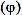 Шығыс бойлық 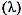 Пайдалы қазба қорының өсуі жөніндегі деректер12345Алынатын пайдалы қазбаАлынатын пайдалы қазбаАлынатын тау жыныстарының көлемі, тыс. тТау-кен жұмыстарының даму барысыЖұмыс істеудің еселілігі, м/тсаны, тыс. тмазмұны, г/тАлынатын тау жыныстарының көлемі, тыс. тТау-кен жұмыстарының даму барысыЖұмыс істеудің еселілігі, м/т678910Кеңістік игеру алаңы, м2Тау-кен қазбаларыТау-кен қазбаларыТау-кен қазбаларыОбъектінің (учаскенің) ағымдағы күйін бағалауКеңістік игеру алаңы, м2күйібекіткішЭлементтердің бүлінушілік дәрежесі, %Объектінің (учаскенің) ағымдағы күйін бағалау1112131415Р/с

№Қадағалау мерзіміӨлшемдердің түріҚадағалау желісіҚолданылатын аппаратураӨлшемдердің дәлдігі123456НивелирлеуПрофильдің № және ұзындығы, км; пункттер саны, пунктмм/кмGPS өлшеулерпункттер саны, пунктммСейсмологиялықпункттер саны, пунктЖұмыс жылыПрофильдің

№Қазық №WGS-84 координаттарыWGS-84 координаттарыЖұмыс жылыПрофильдің

№Қазық №Солтүстік ендік 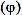 Шығыс бойлық 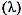 12345Жер қыртысының тік қозғалысы, мм/жылЖер қыртысының көлденең қозғалысы, м/жылЖер қыртысының көлденең қозғалысының бағыты, градустар678Жұмыс жылыПункттің №WGS-84 координаттарWGS-84 координаттарЖұмыс жылыПункттің №Солтүстік ендік 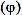 Шығыс бойлық 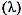 1234Жер қыртысының тік қозғалысы, мм/жылЖер қыртысының көлденең қозғалысы, мм/жылЖер қыртысының көлденең қозғалысының азимуты, градустар567КүніПункт №Ошақтағы оқиғаның уақытыWGS-84 координаттарыWGS-84 координаттарыКүніПункт №Ошақтағы оқиғаның уақытыСолтүстік ендік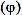 Шығыс бойлық 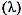 1234 5Эпицентрдегі тереңдік, кмМагнитудаӨлшем бірлігіЭпицентрдегі тереңдік, кмМагнитуда678Р/с

№Қадағалау мерзіміӨлшемдердің түріҚадағалау желісі1234Тау жыныстар сілемдерінде геомеханикалық процестердің дамуын аспапты бақылаум (ұзындығы) х

м (кеңдігі) х

м (тереңдігі)Тау жыныстарының физикалық-механикалық күйін зертханалық қадағалаум (сынама алу тереңдігі)Қолданбалы жабдықтарӨлшемдердің дәлдігіЖұмысты орындаушы компания567Жұмыс жылыОбъектінің (учаскенің) № және атауыОбъектінің (аймақтың) WGS-84 шекті координаттарыОбъектінің (аймақтың) WGS-84 шекті координаттарыӨлшеу әдісіЖұмыс жылыОбъектінің (учаскенің) № және атауыСолтүстік ендік 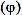 Шығыс бойлық 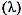 Өлшеу әдісі12345Жарықшақтың түріЖарықшақтың мөлшері, смЖарықшақтың мөлшері, смЖарықшақтардың жату бағытының элементтеріЖарықшақтардың жату бағытының элементтеріЖарықшақтың түріұзындығыеніСозылу бағытыҚұлау бұрышы, градус678910Жарықшықтардың қарқыны, %Қабырға беттерінің формасыЖарықшақтар сиятын жыныстардың құрамы Жарықшақтардың толтырғышыОбъектінің (учаскенің) жарықшақтар бойынша ағымдағы күйін бағалау1112151617Жұмыс жылыОбъектінің (учаскенің) № және атыОбъектінің (учаскенің) WGS-84 шекті координаттарыОбъектінің (учаскенің) WGS-84 шекті координаттарыӨлшеу әдісі, мЖұмыс жылыОбъектінің (учаскенің) № және атыСолтүстік ендік 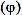 Шығыс бойлық 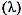 Өлшеу әдісі, м12345Өлшемдер әдісіМеханикалық сипаттамаларМеханикалық сипаттамаларМеханикалық сипаттамаларМеханикалық сипаттамаларӨлшемдер әдісідеформацияның модулі, МпаҮлестік ілініс, МпаІшкі үйкелістің бұрышы, градусЖыныстарының сығылуға кедергісі, Мпа678910Объектінің (учаскенің) қасиеті бойынша ағымдағы күйін бағалауЖыныстардың беріктігі

(Протодьяконова)Объектінің (учаскенің) қасиеті бойынша ағымдағы күйін бағалау1112Жұмыс жылыОбъектінің (учаскенің) № және атыОбъектінің (учаскенің) WGS-84 шекті координаттарыОбъектінің (учаскенің) WGS-84 шекті координаттарыАуырлық күші мәндерінің өзгеруі, мкГал/жылОбъектінің (учаскенің) ағымдағы күйін ауырлық күшінің өзгеруі бойынша бағалауЖұмыс жылыОбъектінің (учаскенің) № және атыСолтүстік ендік 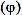 Шығыс бойлық 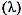 Ауырлық күші мәндерінің өзгеруі, мкГал/жылОбъектінің (учаскенің) ағымдағы күйін ауырлық күшінің өзгеруі бойынша бағалау123456Жұмыс жылыОбъектінің (учаскенің) № және атыСынама алу координаттары WGS-84Сынама алу координаттары WGS-84сынама алу тереңдігі, мЖұмыс жылыОбъектінің (учаскенің) № және атыСолтүстік ендік 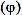 Шығыс бойлық 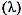 сынама алу тереңдігі, м12345Бөлшектердің тығыздығы, (үлес салмағы), г/см3Табиғи ылғалдық, %Фильтрлеу коэффициенті, метр/тәулікКеуектілік, %Кеуектілік коэффициенті, бірл.ү.678910Толық ылғал сақтағыш, бірл.ү.Суға қанығу коэффициенті, бірл.ү.Ісіну шамасы, %Деформация модулі, МПаКөлемді деформация модулі, МПа1112131415Пуассон коэффициентіІшкі үйкеліс бұрышы, град.Ілініс күші, МпаЖабысқақтық, гс/см2Жыныстың атауы1617181920Р/с

№Қадағалау мерзіміӨлшемдердің түріҚадағалау жүйесіҚолданбалы аппаратураЖұмысты орындаушы компания123456Тау-кен орындарындағы жер асты суларын қадағалауСу пункттерінің саны және типі, қадағаланатын қатпарСу айдындарындағы жерүсті суларын қадағалауСу айдынының көлемі, су айдынының жасалуыЖұмыс жылыОбъектінің (учаскенің) № және атыОбъектінің (учаскенің) WGS-84 шекті координаттарыОбъектінің (учаскенің) WGS-84 шекті координаттарыСу пунктінің түріЖұмыс жылыОбъектінің (учаскенің) № және атыСолтүстік ендік 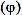 Шығыс бойлық 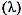 Су пунктінің түрі12345Іріктеу көлемі, м3Іріктеу көлемі, м3Толтырылатын су көлемі, м3Тоғандардан, тұндырғыштардан, сарқынды су жинақтағыштардан және басқа құрылыстардан судың ағып кету көлемі, м31 су шығаратын қатпар, атауыШахталық суларСорғытпа суларТолтырылатын су көлемі, м3Тоғандардан, тұндырғыштардан, сарқынды су жинақтағыштардан және басқа құрылыстардан судың ағып кету көлемі, м31 су шығаратын қатпар, атауы678910Тау кен орнының сулануына қатысатын су шығаратын қатпарлардың жер асты су деңгейлерінің орналасу тереңдігі, мТау кен орнының сулануына қатысатын су шығаратын қатпарлардың жер асты су деңгейлерінің орналасу тереңдігі, мТау кен орнының сулануына қатысатындармен аралас қатпарлардың жер асты су деңгейлерінің орналасу тереңдігі, мТау кен орнының сулануына қатысатындармен аралас қатпарлардың жер асты су деңгейлерінің орналасу тереңдігі, мТау кен орнының сулануына қатысатындармен аралас қатпарлардың жер асты су деңгейлерінің орналасу тереңдігі, м2 су шығаратын қатпар, атауы3 су шығаратын қатпар, атауы1 су шығаратын қатпар, атауы2 су шығаратын қатпар, атауы3 су шығаратын қатпар, атауы1112131415Жерүсті су деңгейінің абсолютті белгісі, мЖерүсті сулардың шығыны, м3/тәул.Бұлақтардың шығыны, м3/тәул.Су жинайтын ұңғымалардың техникалық күйіҚадағалау ұңғымалардың техникалық күйі1617181920Жұмыс жылыОбъектінің (учаскенің) № және атыСу пункттерінің түріСу сынаманы іріктеу WGS-84 координаттарыСу сынаманы іріктеу WGS-84 координаттарыЖұмыс жылыОбъектінің (учаскенің) № және атыСу пункттерінің түріСолтүстік кеңдігі 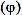 Шығыс ендігі 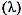 12345Температура, 0СТығыздығы, г/см3Жалпы қаттылық, мэквМинералдау, г/лрН678910Құрамы, % (мгэкв)Құрамы, % (мгэкв)Құрамы, % (мгэкв)Құрамы, % (мгэкв)Құрамы, % (мгэкв)Карбонат-ион, СО3Гидрокарбонат, НСО3Хлор-ион, СІСульфат-ион, S04Кальций-ион, Са1112131415Құрамы, % (мгэкв)Құрамы, % (мгэкв)Құрамы, % (мгэкв)Құрамы, % (мгэкв)Құрамы, % (мгэкв)Магний-ион, MgNa + KNО3ГумусТемір1617181920Әкімшлік облысӘкімшілік ауданКен орнының атауыЖер қойнауын пайдаланушы, су пайдаланушыКелісімшарттың, лицензиянын, рұқсаттың №Сутартқы атауыОрналасқан жері, тартылыс орталығының координаттарыПайдаланылатын тұтқыш қабаттың геологиялық индексіПайдаланылу басталған жылПайдаланылатын ұңғымалардың саныСутартқы құрылыстардың схемасы1234567891011Белгіленген қажеттілік, мың м3/тәулігінеРұқсат берілетін төмендеу, мЕсепті жылПайдаланылатын ұңғымалардың саныАлынатын су, мың м3

/тәулігінеТөгілетін су, мың м3

/тәулігінеДинамикалық деңгейі, бастап дейін, мЖалпы минералдану, бастап дейін, г/лШЖК жоғарылайтын химиялық құрамның компоненттері121314151617181920Әкімшілік облысҚадағалау бекетінің атауыЖер қойнауын пайдаланушының атауыҚадағалау пунктінің нөмірі ЖылАй (реттік нөмірі)123456Жер асты суларының өлшенген деңгейлері (жерүсті жағынан метрмен өлшемінде) немесе температурасы (0С)

Айлар саныЖер асты суларының өлшенген деңгейлері (жерүсті жағынан метрмен өлшемінде) немесе температурасы (0С)

Айлар саныЖер асты суларының өлшенген деңгейлері (жерүсті жағынан метрмен өлшемінде) немесе температурасы (0С)

Айлар саныЖер асты суларының өлшенген деңгейлері (жерүсті жағынан метрмен өлшемінде) немесе температурасы (0С)

Айлар саныЖер асты суларының өлшенген деңгейлері (жерүсті жағынан метрмен өлшемінде) немесе температурасы (0С)

Айлар саныЖер асты суларының өлшенген деңгейлері (жерүсті жағынан метрмен өлшемінде) немесе температурасы (0С)

Айлар саныЖер асты суларының өлшенген деңгейлері (жерүсті жағынан метрмен өлшемінде) немесе температурасы (0С)

Айлар саныЖер асты суларының өлшенген деңгейлері (жерүсті жағынан метрмен өлшемінде) немесе температурасы (0С)

Айлар саныЖер асты суларының өлшенген деңгейлері (жерүсті жағынан метрмен өлшемінде) немесе температурасы (0С)

Айлар саныЖер асты суларының өлшенген деңгейлері (жерүсті жағынан метрмен өлшемінде) немесе температурасы (0С)

Айлар саныЖер асты суларының өлшенген деңгейлері (жерүсті жағынан метрмен өлшемінде) немесе температурасы (0С)

Айлар саныЖер асты суларының өлшенген деңгейлері (жерүсті жағынан метрмен өлшемінде) немесе температурасы (0С)

Айлар саныЖер асты суларының өлшенген деңгейлері (жерүсті жағынан метрмен өлшемінде) немесе температурасы (0С)

Айлар саныЖер асты суларының өлшенген деңгейлері (жерүсті жағынан метрмен өлшемінде) немесе температурасы (0С)

Айлар саныЖер асты суларының өлшенген деңгейлері (жерүсті жағынан метрмен өлшемінде) немесе температурасы (0С)

Айлар саныЖер асты суларының өлшенген деңгейлері (жерүсті жағынан метрмен өлшемінде) немесе температурасы (0С)

Айлар саныЖер асты суларының өлшенген деңгейлері (жерүсті жағынан метрмен өлшемінде) немесе температурасы (0С)

Айлар саны78910111213141516171819202122231234567891011121314151617Жер асты суларының өлшенген деңгейлері (жерүсті жағынан метрмен өлшемінде) немесе температурасы (0С)

Айлар саныЖер асты суларының өлшенген деңгейлері (жерүсті жағынан метрмен өлшемінде) немесе температурасы (0С)

Айлар саныЖер асты суларының өлшенген деңгейлері (жерүсті жағынан метрмен өлшемінде) немесе температурасы (0С)

Айлар саныЖер асты суларының өлшенген деңгейлері (жерүсті жағынан метрмен өлшемінде) немесе температурасы (0С)

Айлар саныЖер асты суларының өлшенген деңгейлері (жерүсті жағынан метрмен өлшемінде) немесе температурасы (0С)

Айлар саныЖер асты суларының өлшенген деңгейлері (жерүсті жағынан метрмен өлшемінде) немесе температурасы (0С)

Айлар саныЖер асты суларының өлшенген деңгейлері (жерүсті жағынан метрмен өлшемінде) немесе температурасы (0С)

Айлар саныЖер асты суларының өлшенген деңгейлері (жерүсті жағынан метрмен өлшемінде) немесе температурасы (0С)

Айлар саныЖер асты суларының өлшенген деңгейлері (жерүсті жағынан метрмен өлшемінде) немесе температурасы (0С)

Айлар саныЖер асты суларының өлшенген деңгейлері (жерүсті жағынан метрмен өлшемінде) немесе температурасы (0С)

Айлар саныЖер асты суларының өлшенген деңгейлері (жерүсті жағынан метрмен өлшемінде) немесе температурасы (0С)

Айлар саныЖер асты суларының өлшенген деңгейлері (жерүсті жағынан метрмен өлшемінде) немесе температурасы (0С)

Айлар саныЖер асты суларының өлшенген деңгейлері (жерүсті жағынан метрмен өлшемінде) немесе температурасы (0С)

Айлар саныЖер асты суларының өлшенген деңгейлері (жерүсті жағынан метрмен өлшемінде) немесе температурасы (0С)

Айлар саны24252627282930313233343536371819202122232425262728293031Компоненттердің атауыӨлшем бірліктеріШЖК мәндеріСынама іріктелген жерСынама іріктелген жерСынама іріктелген жерСынама іріктелген жерКомпоненттердің атауыӨлшем бірліктеріШЖК мәндеріҰңғ.№Ұңғ.№Ұңғ.№СутартқыКомпоненттердің атауыӨлшем бірліктеріШЖК мәндері201...ж. бірінші жартыжылдық201...ж. бірінші жартыжылдық201...ж. бірінші жартыжылдық201...ж. бірінші жартыжылдықКомпоненттердің атауыӨлшем бірліктеріШЖК мәндерііріктелген күніріктелген күніріктелген күн1-жартыжылдықта орташа1234567Иісібаллдар2Дәмібаллдар3Түсіградус20 (35)ЛайлануыЕМФ өлшем бірліктері2,6 (3,5)Сутегі көрсеткішірн бірліктері6-9Жалпы минералдану

(құрғақ қалдық)мг/л1000 (1500)Жалпы кермектілікмг-экв/л7(10)Перманганатты тотығумг/л5Мұнай өнімдері (жалпы)мг/л0,1ББЗ, анионбелсендімг/л0,5Фенол индексімг/л0,25Алюминиймг/л0,5Бариймг/л0,1Бериллиймг/л0,0002Бор (жалпы)мг/л0,5Темір (жалпы)мг/л0,3(1,0)Кадмий (жалпы)мг/л0,001Марганец (жалпы)мг/л0,1 (0,5)Мыс (жалпы)мг/л1,0Молибден (жалпы)мг/л0,25Мышьяк (жалпы)мг/л0,05Никель (жалпы)мг/л0,1Нитраттармг/л45Сынап (жалпы)мг/л0,0005Қорғасын (жалпы)мг/л0,03Селен (жалпы)мг/л0,01Стронций (жалпы)мг/л7,0Гидрокарбонаттармг/лСульфаттармг/л500Хлоридтермг/л350Фторидтермг/л1,5Хром*6мг/л0,05Цианидтермг/л0,035Цинкмг/л5,0Таллиймг/л0,0001Литиймг/л0,03Сурьмамг/л0,05Күмісмг/л0,05Ванадиймг/л0,1Кобальтмг/л0,1Аммиак (азот бойынша)мг/л2,0Хром+3мг/л0,5Кремниймг/л10,0Кальциймг/лМагниймг/лНатриймг/л200Нитрит-ионмг/л3,0Фенолмг/л0,01У-ГХЦГ (линдан)мг/л0,002ДДТ (изомерлер сомасы)мг/л0,0022,4-Дмг/л0,03Жалпы белсенділік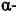 Бк/л0,1Жалпы белсенділік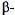 Бк/л1,0Сынама алынған жерСынама алынған жерСынама алынған жерСынама алынған жерҰңғ. №Ұңғ. №Ұңғ. №СутартқыСутартқы201... ж. екінші жартысы201... ж. екінші жартысы201... ж. екінші жартысы201... ж. екінші жартысы201... ж.іріктелген күніріктелген күніріктелген күн2-жартыжылдықта орташабір жылда орташа89101112